SZAKMAI ÖNÉLETRAJZ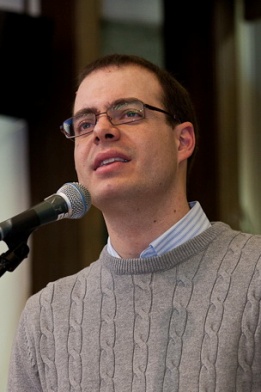 Széles Csongorreformátus lelkészDebrecen-Kerekestelepi Református EgyházközségSzemélyes adatokNév: Széles CsongorSzületési hely, idő: Szatmárnémeti (Satu-Mare), 1980.03.08.Családi állapot: nősHázastársa: Vad RékaGyermekei: Abigél (2004), Ágnes (2006), Hanna (2008), Lotti (2019)Munkahelyek2019-		református lelkész, Debrecen-Kerekestelepi Református Egyházközség2018-2019	ifjúságügyi főosztályvezető, Emberi Erőforrások Minisztériuma2016-1019	ifjúságügyi főosztályvezető-helyettes, Emberi Erőforrások Minisztériuma2015-2016	szakmai vezető, Magyar Természetjáró Szövetség2009-2015	egyházmegyei ifjúsági referens, Debreceni Református Egyházmegye2005-2015	református ifjúsági lelkész, Debrecen-Nagytemplomi Református Egyházközség2004-2005	Hallgatói Önkormányzat elnöke, Debreceni Református Hittudományi Egyetem (DRHE)Tanulmányok2017		Nemzeti Közszolgálati Egyetem (NKE), közigazgatási alapvizsga1999-2005	Debreceni Református Hittudományi Egyetem (DRHE) református theológus-lelkész1995-1999	Debreceni Református Kollégium GimnáziumaNyelvismeretMagyar: anyanyelvNémet: középfokú, „C” típusú, általános nyelvvizsga (2005)Közéleti megbízatások2018-2019	Gyermek és Ifjúsági Alapprogram (GYIA) Tanácsa, elnök